Businesspunk, Freigeist, Realizer – Veit Lindau im GesprächHerr Lindau, wer über Sie recherchiert erhält viele Einordnungen. Sie gelten als Freigeist oder Businesspunk, verdienen Ihre Brötchen aber vor allem als Autor, Coach und Betreiber einer Community-Plattform. Wie würden Sie sich sehen?An allem ist etwas dran. Doch im Kern bin ich einfach ein Mensch, der das Leben als eine unbeschreiblich kostbare Chance ansieht und sehr gern Menschen dabei unterstützt, das Beste aus ihrem Leben zu machen. Mir gefällt ganz besonders ein Bild, das meine Frau und Geschäftspartnerin in mir sieht: das des Realizers. Ob als Coach, Teacher oder Speaker, es geht mir stets darum, dass Menschen ihr Innerstes verwirklichen. Dass sie sich wagen zu träumen, diese als klare Ziele definieren und auch erfolgreich umsetzen. Dafür gibt es viele gute Methoden und Prinzipien, die auch halten, was sie versprechen. Das hat bei mir funktioniert und bereits bei tausenden meiner Klienten. Insofern passt der Begriff des Realizers wohl ganz tut. Da ich kein klassischer Erfolgscoach bin, sondern selbst lieber eher unkonventionelle Wege gehe und auch meine Klienten zum Querdenken einlade, kann ich auch mit Businesspunk und Freigeist gut leben.Gibt es eine Sache, an der in ihrer beruflichen Karriere ihr Herz ganz besonders hängt? 

Das ist seit drei Jahren ganz klar unsere Life-Coaching-Community HUMAN TRUST. An dieser Plattform hängt unser ganzes Herz. Ich habe so viele Menschen mit guten Vorhaben zu früh aufgeben sehen. Wir wollten ein Feld aufbauen, welches Menschen effektiv darin unterstützt, ihr Leben positiv und nachhaltig zu ändern. Mit mehr als 6.000 aktiven Nutzern ist HUMAN TRUST die größte Life-Coaching-Community im deutschsprachigen Raum. Hier werden viele Services, Seminare und Live-Webinare geboten. Dank dieses Mediums kann ich auch engen Kontakt mit unseren Nutzern halten. Wir haben vor in den kommenden Jahren in diesem Bereich noch stärker zu wachsen. Eine weitere Passion ist ganz klar das Schreiben von Büchern. Neben ’Werde verrückt’, das im September 2015 erscheint, gibt es bereits Planungen für weitere Veröffentlichungen.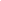 Ihr großes Thema ist die Integrale Selbstverwirklichung. Was verstehen Sie darunter?Selbstverwirklichung ist ein Luxusthema und gleichzeitig für mich das höchste Ideal des menschlichen Daseins. Nicht zu verwechseln mit unreifem Egoismus. Ein Mensch, der sich gut kennenlernt, der seine Werte, Fähigkeiten, Passionen genau und mutig erforscht und sie auch in sein Tun umsetzt, der achtet sich. Der liebt sich. Und er ist ganz natürlich ein großes Geschenk für seine Mitmenschen. Integral bedeutet für mich, eben nicht nur auf einen subjektiven Selbstfindungstrip zu gehen, sondern meinen Körper, meine Umgebung, meine Beziehungen, meine Arbeit und letztendlich auch den gesamten Planeten als Übungsmatte für eine bewusste und liebevolle Selbstverwirklichung zu sehen. Unsere Arbeit hilft Menschen, ihr komplexes Leben zu meistern – den Spagat zwischen Freiheit und Verantwortung, zwischen Idealen und Ökonomie, zwischen Innen und Außen. Sie arbeiten eng mit Ihrer Frau Andrea Lindau zusammen. Sie beide haben HUMAN TRUST aufgebaut und stehen regelmäßig mit Live-Videos zum Thema ’Labendige Beziehungen’ Ihrer Community zur Verfügung. Wie klappt die Zusammenarbeit?

Wir sind zwei sehr starke und sehr unterschiedliche Charaktere, das erzeugt natürlich Reibung und Spannung. Allerdings haben wir gelernt damit konstruktiv umzugehen und es als ein Entwicklungsfeuer zu nutzen. Wenn zwei Systeme, wie die unsrigen aufeinandertreffen und sich in einer Synthese vereinen, kann Großes entstehen. Außerdem haben wir gelernt offen und ehrlich miteinander umzugehen, keine Informationen dem anderen vorzuenthalten und wenn es weh tut im Feuer stehen zu bleiben. Das war am Anfang nicht immer einfach, was wir daraus gewinnen ist es aber allemal wert.Sie sind beruflich sehr erfolgreich. Was ist ihr nächstes Ziel?Mit „Werde verrückt“ hoffentlich viele Menschen zu erreichen, sie zu ermutigen, ihre Träume wach zu küssen und umzusetzen. Und in den kommenden Jahren HUMAN TRUST zu einer weltweiten Plattform für Potentialentfaltung heranwachsen zu sehen.Presse-KontaktAnsprechpartner	Michael d’Aguiar  /  Pressesprecher Life Trust.Telefon		+49 7276 5050621Mobil		+49 1525 3534136E-Mail		presse@lifetrust.infoInternet		http://veitlindau.com/presse